Парфелкин  Никифор ФедоровичНикифор Федорович – это мой прапрадедушка по линии отца.Мой  прапрадедушка  родился в селе Никольск, Торбеевского района, Мордовской АССР   11 марта 1909 года.До 1931 года жил в селе Никольск. Работал разнорабочим. Женился на Александре. У них родилось три девочки: Мария, Валентина и Екатерина (моя прабабушка).В 1931 году Никифор Федорович переехал в Москву. Оттуда в 1942 году его отправили на фронт.Воевал в Прибалтике, в Литве. За время войны был ранен 3  раза. В марте 1945 года был награжден медалью «За отвагу». 17 марта 1945 года прапрадедушка совершил подвиг, за что и был награжден. Он один с  помощью винтовки и гранаты, уничтожил 6 солдат противника, которые контратаковали наши войска. По окончанию войны, прапрадедушка вернулся жить  в село Никольск. Работал  разнорабочим. Был награжден «Орденом мужества» и юбилейными медалями. Умер прапрадедушка 18 августа 1996 года. Похоронен в селе Никольск.Я очень горжусь своим прапрадедом!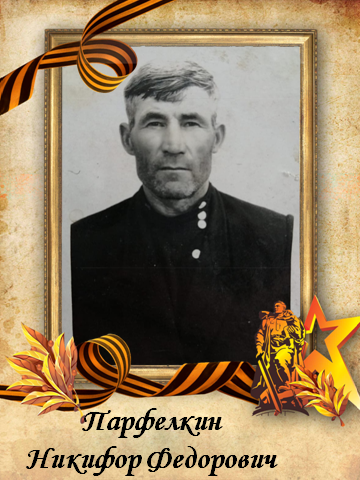 